Verwerking Peuters Zondaggmorgen 18 oktoberTwee mogelijke werkjes:Memory- zie aparte PDFMuziekinstrument makenMemory – aparte PDFNodig:Kleurstiften of potlodenKinderschaarEvt lamineervellen met lamineerapparaatKartonnen doosje of envelop om het in te doenWerkwijze:Kleur alle kaartjes – het zijn 2 dezelfde: probeer die zelfde kleur te gevenKnip ze uit met hulp van mamaLamineer ze evt voor langere houdbaarheidGa samen gezellig de memory spelen – en vertel aan elkaar nog een keer het verhaal van Esther!Fijne tijd!Muziekinstrument De Joden worden gespaard en het is feest. De Heere  hielp hen in de strijd tegen Haman. De Joden noemen dit het Poerimfeest.   Maak je eigen muziekinstrument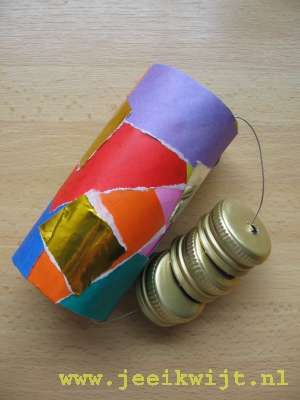 Nodig: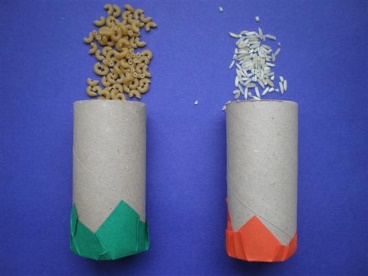 Wc-rolletjes Macaroni of rijst Papier en of stickertjesEvt ijzerdraad en doppenStiften plakbandWerkwijzeBeplak een wc rolletjeDoe er macaroni of rijst in en plak het af met papier en plakband- kijk naar het plaatjeEn nu samen muziek maken! Het is feest! Ken jij het liedje al?